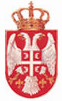 Република СрбијаКОМОРА ЈАВНИХ ИЗВРШИТЕЉАНадзорни одборБеоградЊегошева 73Број: 1/17-1Датум: 3.3.2017.годинеНа основу члана 519. став 2. Закона о извршењу и обезбеђењу („Службени гласник РС“ број 106/15, 106/16 – аутентично тумачење и 113/17-аутентично тумачење) и члана 37. став 4. тачка 10) Статута Коморе јавних извршитеља („Службени гласник РС“ број 105/16) Надзорни одбор Коморе јавних извршитеља на првој седници одржаној дана 3.3.2017. године, доноси следећуОДЛУКУБИРА СЕ др Жарко Димитријевић за председника Надзорног одбора.Одлука је донета једногласно.                                                                                          		ПредседавајућиЈелена Станковић Миковић, с.р.